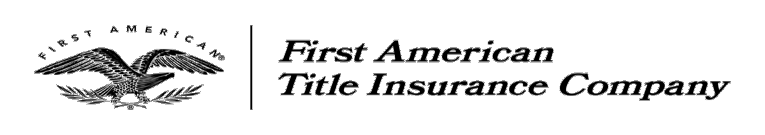 ENDORSEMENTS AVAILABLE IN PENNSYLVANIA AS OF OCTOBER 1, 2017*Use of this endorsement is prohibited in conjunction with the issuance of policy(ies) insuring 1-4 family real property.**Underwriter approval is required to issue this endorsement only in transactions involving vacant ground, tracts of ground over 5 acres, or in commercial transactions.NOTE: The 1070 Endorsement may not be used to provide the following coverages: Truth-In-Lending; Zoning; Doing Business; Usury; Creditor's Rights; Tie-In (Interstate); or Subdivision. Refer to the FA Underwriting Dept. for correct language on this endorsement.First American Title Insurance Company makes no express or implied warranty respecting the information presented and assumes no responsibility for errors or omissions. First American, the eagle logo, First American Title, and firstam.com are registered trademarks or trademarks of First American Financial Corporation and/or its affiliates. ©2017 First American Financial Corporation and/or its affiliates. All rights reserved. ▼ NYSE: FAFRevsied 10/2/17Approval RequiredTIRBOP #ALTA #TYPEDESCRIPTIONFEEMINIMUM100Loan OnlyRestrictions - No violations$50.00X101Owner's/LoanRestrictions - Violations10%$75.00X102Owner's/LoanRestrictions - New Construction - No Violations10%$75.00X103Owner's/LoanRestrictions - New Construction - ViolationsSee Manual 6.4X104Owner's OnlyRestrictions - No violations10%$75.00300Loan OnlySurvey Exception$50.00X301Owner's OnlySurvey Exception20%$75.004007-06Owner's/LoanManufactured Housing$50.0050011-06 modLoan OnlyMortgage ModificationSee Manual 5.650111-06Loan OnlyMortgage ModificationSee Manual 5.657106-06Loan OnlyRenegotiated Interest$50.00710-6.26.2-06Loan OnlyRenegotiated Int. - Negative Am.$50.008104.1-06Owner's/LoanCondominium$50.008205.1-06Owner's/LoanPlanned Unit Development (PUD)$50.009008.1-06Loan OnlyEnvironmental Protection Lien - Residential Prop. Only$50.00910Owner's/LoanEnvironmental Protection Lien - Commercial Prop. Only*$100.001015Loan OnlyOpen-End Mtg. Construction10%$50.001020Loan OnlyFNMA Balloon$50.00X1030**9-06Loan OnlyRestrictions Encroachments Minerals10%$75.00X10319.1-06Owner's OnlyCCR - Unimproved LandSee Manual 6.22$75.00X10329.2-06Owner's OnlyCCR - Improved LandSee Manual 6.23$75.00X10339.6-06Loan OnlyPrivate Rights*$500.00X10349.7-06Loan OnlyRest. Enc. Minerals - Land Under Development15%$75.00X10359.8-06Owner's OnlyCCR - Land Under DevelopmentSee Manual 6.26$75.00X1070Owner's/LoanGeneral Endorsement (see Note below)N/C1080Loan OnlyAbbrev. EndorsementCharge per End.Issued1100Owner's/LoanWaiver of Arbitration$100.00X111020-06Loan OnlyFirst Loss10%$500.00113013-06Owner's OnlyLeasehold EndorsementSee Manual 6.32114013.1-06Loan OnlyLeasehold EndorsementSee Manual 6.33115014.2-06Loan OnlyFuture Advance-Letter of Credit*10%X116015-06Owner's OnlyNonimputation - Full Equity Transfer*20%X117015.1-06Owner's OnlyNonimputation - Additional Insured*20%X118015.2-06Owner's OnlyNonimputation - Partial Equity Transfer*20%X119016-06Owner's OnlyMezzanine Financing*20%120017-06Loan OnlyAccess and Entry*$100.00120117-06Owner's OnlyAccess and Entry*10%X121017.1-06Loan OnlyIndirect Access and Entry*$250.00X121117.1-06Owner's OnlyIndirect Access and Entry*10%122014.3-06Loan OnlyFuture Advance - Reverse Mortgage$50.00123018-06Owner's/LoanSingle Tax Parcel*$100.00124018.1-06Owner's/LoanMultiple Tax Parcel*$100.00125019-06 modOwner's/LoanContiguity*$100.00125119.1-06Owner's/LoanContiguity – Single Parcel*$500.00X126012-06 modLoan OnlyAggregation/Tie-In/Intrastate Only*$100.001270Loan OnlySame as Survey*$100.001271Owner's OnlySame as Survey*See Manual 6.49$100.00128022-06 modOwner's/LoanLocation*$100.001290Loan OnlyMortgage Release*$250.00X131028-06Loan OnlyEasement-Damage or Enforced Removal*10%X131128-06Owner's OnlyEasement-Damage or Enforced Removal*20%X131228.1-06Loan OnlyEncroachments-Boundaries and Easements*See Manual 6.54X131328.1-06Owner's OnlyEncroachments-Boundaries and Easements*See Manual 6.55X131428.3-06Loan OnlyEncroachments-Boundaries and Easements – DescribedImprovements and Land Under Development*See Manual 6.55.1X131528.3-06Owner's OnlyEncroachments-Boundaries and Easements – DescribedImprovements and Land Under Development*See Manual 6.55.2X132029-06Loan OnlyInterest Rate Swap-Direct Obligation*See Manual 6.56X133029.1-06Loan OnlyInterest Rate Swap-Additional Interest*See Manual 6.57X133129.2-06Loan OnlyInterest Rate Swap-Direct Obligation-Defined Amount*See Manual 6.57.1X133229.3-06Loan OnlyInterest Rate Swap-Additional Interest-Defined Amount*See Manual 6.57.2X134035-06Owner's OnlyMinerals-Subsurface   Substances-Buildings*$500.00X134135-06Loan OnlyMinerals-Subsurface   Substances-Buildings*$500.00X135035.1-06Owner's OnlyMinerals-Subsurface Substances-Improvements*See Manual 6.60X135135.1-06Loan OnlyMinerals-Subsurface Substances-Improvements*See Manual 6.61X136035.3-06Owner's OnlyMinerals - Land Under Development*See Manual 6.62X136135.3-06Loan OnlyMinerals - Land Under Development*See Manual 6.63X140031-06Owner's OnlySeverable Improvements*$500.00X141036-06Owner's OnlyEnergy Project-Leasehold/Easement*$500.00X142036.1-06Loan OnlyEnergy Project-Leasehold/Easement*$500.00X143036.2-06Owner's OnlyEnergy Project-Leasehold*$500.00X144036.3-06Loan OnlyEnergy Project-Leasehold*$500.00X145036.4-06Owner's OnlyEnergy Project-CCR-Land Under Development*See Manual 6.69$75.00X146036.5-06Loan OnlyEnergy Project-CCR-Land Under Development*5%$75.00X147036.6-06Owner's OnlyEnergy Project-Encroachments*See Manual 6.71$75.00X147136.6-06Loan OnlyEnergy Project-Encroachments*5%$75.00X14809.3-06Loan OnlyCCR5%$75.00X14909.9-06Owner's OnlyPrivate Rights*10%$1,000.00X150032-06Loan OnlyConstruction Loan-Loss of PrioritySee Manual 5.11BX151032.1-06Loan OnlyConstruction Loan-Loss of Priority-Direct PaymentSee Manual 5.11BX152033-06Loan OnlyDisbursementSee Manual 5.11BX153014-06Loan OnlyFuture Advances - PrioritySee Manual 6.78X154014.1-06Loan OnlyFuture Advances - KnowledgeSee Manual 6.79X155017.2-06Owner's OnlyUtility Access10%$1,000.00X155117.2-06Loan OnlyUtility Access$500.00156037-06Loan OnlyAssignment of Rents or Leases$100.00X157040-06Owner's OnlyTax Credit$500.00X158040.1-06Owner's OnlyTax Credit - Defined AmountSee Manual 6.84X1590**9.10-06Loan OnlyRestrictions, Encroachments, Minerals – Current Violations10%$75.00X160010-06Loan OnlyAssignment$500.00X161023-06Owner's/LoanCo-Insurance – Single Policy*N/C162039-06Owner's/LoanPolicy AuthenticationSee Manual 6.88X163042-06Loan OnlyCommercial Lender Group*$500.00X164043-06Loan OnlyAnti-Taint*$500.00X165045-06Loan OnlyPari Passu Mortgage*10%$75.00166034-06Owner's/LoanIdentified Risk Coverage$100.00